REPUBLIKA SRBIJANARODNA SKUPŠTINA				Odbor za privredu, regionalni razvoj,		            trgovinu, turizam i energetiku10 Broj 06-2/36-2011. februar 2020. godineB e o g r a d Na osnovu člana 70. stav 1. alineja 1. Poslovnika Narodne skupštineS A Z I V A M62. SEDNICU ODBORA ZA PRIVREDU, REGIONALNI RAZVOJ, TRGOVINU, TURIZAM I ENERGETIKU ZA  SREDU, 19. FEBRUAR 2020. GODINE, U 11,00 ČASOVAZa ovu sednicu predlažem sledećiD n e v n i   r e d Finansiranje energetske tranzicije u Republici Srbiji.Sednica će se održati u Domu Narodne skupštine, Trg Nikole Pašića 13, Mala sala.                                                               PREDSEDNIK                                                                                Snežana B. Petrović, s. r.REPUBLIKA SRBIJANARODNA SKUPŠTINA Parlamentarni forum za energetsku politiku Srbije10 Broj 06-2/36-2011. februar 2020. godineB e o g r a d 	Na osnovu člana 13. Pravila o radu Parlamentarnog foruma za energetsku politiku SrbijeS A Z I V A MOSMI SASTANAK PARLAMENTARNOG FORUMAZA ENERGETSKU POLITIKU SRBIJEZA  SREDU, 19. FEBRUAR 2020. GODINE, U 11,00 ČASOVA	Za ovaj sastanak predlažem sledeći				D n e v n i   r e dFinansiranje energetske tranzicije u Republici Srbiji.Sednica će se održati u Domu Narodne skupštine, Trg Nikole Pašića 13, Mala sala.					                                           PREDSEDNIK                                                                        dr Aleksandra Tomić, s.r.NARODNA SKUPŠTINA REPUBLIKE SRBIJEODBOR ZA PRIVREDU, REGIONALNI RAZVOJ, TRGOVINU, TURIZAM I ENERGETIKUPARLAMENTARNI FORUM ZA ENERGETSKU POLITIKU SRBIJEFinansiranje energetske tranzicije u Republici SrbijiBeograd, Trg Nikole Pašića 13, Mala salaSreda, 19. februar 2020. godinePROGRAM10:30 – 11:00	Registracija učesnika11:00 – 11:30	Uvodna obraćanjaDr Aleksandra Tomić, predsednik Parlamentarnog foruma za     energetsku politiku SrbijeAn-Kristin Piplica, šef Ekonomskog odeljenja Ambasade SR Nemačke Norbert Bekman-Dirkes, direktor Fondacije Konrad Adenauer Srbija i Crna GoraSimon Ilze, direktor Fondacije Hajnrih Bel u Srbiji11:30 – 13:15	Gde možemo biti i kako stići do tamo? Propisi i finansijski mehanizmi potrebni za tranziciju			Moderator: dr Aleksandra TomićSonja Risteska, Agora Energivende, Prezentacija studije o upravljanju rizikomViola fon Kramon-Taubdel, član Evropskog parlamenta, Poslanička grupa Zelenidr Eberhard Fon Rotenberg, Savezno udruženje nemačke industrijeDiskusija13:15 – 14:45	Izveštaj o napretku Republike Srbije u energetici u 2019. godini: Gde smo sada? Moderator: gospođa Snežana B. Petrović, predsednik Odbora za privredu, regionalni razvoj, trgovinu, turizam i energetikuGospodin Janez Kopač, direktor Sekretarijata Energetske zajedniceDiskusija U saradnji: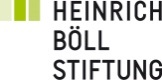 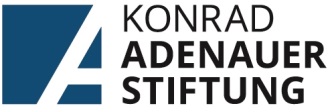 